Problème : Au cours de l’Histoire, comment la théorie cellulaire, aujourd’hui acceptée de tous, a-t-elle progressivement été mise en place ?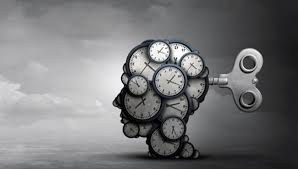 MISE EN PLACE DU JEU :Prendre toutes les cartes et en faire une pile avec la face portant la date NON VISIBLE.Placer aux deux extrémités de la table les cartes portant les mentions « événements antérieurs » et « événements postérieurs » afin de déterminer dans quel sens le temps s’écoule sur la table.
Distribuer 4 cartes à chaque binôme de joueurs, sauf à celui qui commence qui en recevra 5. ATTENTION : les cartes sont placées devant soi, face portant la date non visible !DEROULEMENT DE LA PARTIE :
Le binôme de joueurs qui commence (et qui a reçu 5 cartes) en pose une de son choix au centre de la table. 
CHAQUE CARTE DEVRA ÊTRE LUE À VOIX HAUTE AVANT D’ÊTRE PLACÉE DANS LA CHRONOLOGIE.
Le binôme de joueurs suivant choisit une de ses cartes et la pose sur la table de manière à la placer chronologiquement par rapport aux événements déjà présents.
La carte est ensuite retournée afin de vérifier la date :Si le positionnement de la carte est correct, on passe au joueur suivant.Si le positionnement de la carte est erroné, la carte est replacée en dessous de la pile et le binôme de joueurs en pioche une nouvelle avant de passer au binôme de joueurs suivant.FIN DE PARTIE :
La partie se termine lorsqu’aucun binôme de joueurs n’a plus de cartes en main.
Le duo vainqueur est celui qui s’est défaussé de toutes ses cartes en premier.
1°TC-ESUne Structure complexe : la celluleSéance 2 : LA MISE EN PLACE DE LA THÉORIE CELLULAIRE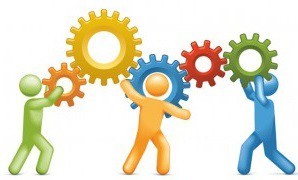 